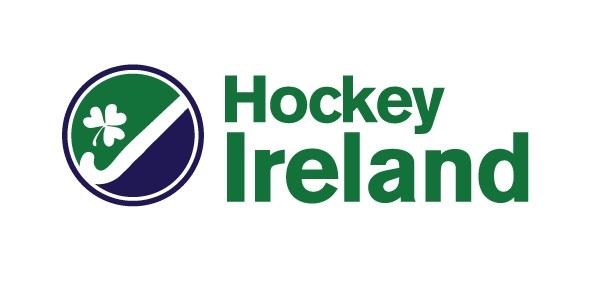 This form is to be completed by a player wishing to receive a No Objection Certificate to play hockey in another FIH affiliated countryAny other information Please complete and return this proforma by email to Niamh.Fahey@hockey.ie. We aim to process NOC requests within 5 days.Hockey IrelandNewstead Block CBelfield University College DublinDublin 4NO OBJECTION CERTIFCATE REQUEST FORM
 (From April 2022)Name of Player Date of Birth of PlayerEmail Address of Player     Name of Country where NOC is requested for    Name of Club in that Country Name of previous club in IrelandDid you play Hockey for this club in 2021/22?YES / NOIf you played hockey for this club in 2021-22 is their consent to you moving to another club attached YES / NO (if relevant this must be submitted to obtain your NOC) Have you played for Ireland at any level, U16s – Seniors, in the past two seasons?YES / NO  (if YES we will need approval from our Performance team to obtain your NOC)Dates NOC is required forFROM -                                TO - Competition/event player will take part in with new club